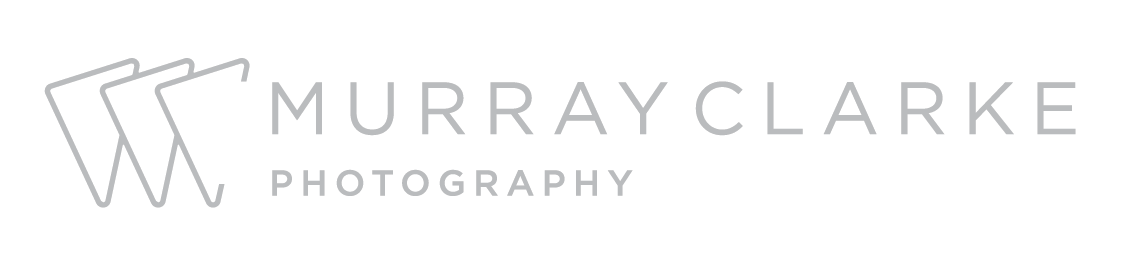 Group Photos for Michelle and David wedding 20th December 2014Bride & BridesmaidsGroom & UshersBride & Groom with Bridesmaids & UshersBride & Groom with Bride’s Parents Bride & Groom with Groom’s ParentsBride & Groom with Groom’s ParentsBride & Groom with GrandparentsBride & Groom with Grooms immediate family Bride & Groom with Brides immediate family 